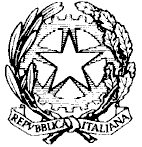 Ministero dell'IstruzioneI.I.S. DIAMANTECodice Fiscale: 82001210788 _Codice Meccanografico:  CSIS023003 VERBALE DEL CONSIGLIO DELLA CLASSE __________________ANNO SCOLASTICO 202__/202__Verbale N.: ___ del __________Il giorno ______ del mese di _______ dell’anno______, alle ore _______, in modalità on line, attraverso l’utilizzo della funzionalità di videoconferenza dell’applicativo Google Meet della suite G-Suite for Education,in presenza presso l’Aula Magna dell’IISS di Diamante   si  riunisce il Consiglio di Classe della classe _____   per trattare i seguenti argomenti posti all’Ordine del Giorno:Sono presenti i docenti: (Rappresentanti degli alunni e dei genitori  se  eletti).Il Presidente coordinatore, accertata la validità della seduta, dà avvio ai lavoriPunto 1 all’o.d.g.: 	Il presidente coordinatore, accertata la validità della seduta, dà avvio ai lavoriPunto 2 all’o.d.g.: 	 Punto 3 all’o.d.g.: 	Punto 4 all’o.d.g.:    Punto 5 all’o.d.g.: 	Punto 6 all’o.d.g.:  Punto 7 all’o.d.g.:   Punto 8 all’o.d.g.:  IL SEGRETARIO							       IL PRESIDENTE                                                                                                    --(Eventuali Allegato ) 01 – Docente01 – Docente02 – DISCIPLIA/INSEGNAMENTI03 – Sostituito dal Prof. o Assente